Vedligeholdelse af gravsteder:Det er gravstedsindehaveren der skal beslutte, hvem der skal passe gravstedet, med undtagelse af de gravsteder med obligatorisk vedligeholdelse. Hvis kirkegården skal vedligeholde gravstedet, kan der vælges mellem en årlig afregning eller en flerårig aftale. Ønsker man at vedligeholde gravstedet selv, koster det ikke noget.Vedligeholdelse årlig afregning inkl. moms:Regningerne bliver sendt ud til gravstedsindehaveren i januar hvert år.Flerårig aftale inkl. moms:Vedligeholdelsen omfatter, ved flerårig aftale:Udskiftning af planterOpretning efter jordsætningPåfyldning/ udskiftning af grusRensning for alger og opretning af gravminderDer kan ved fornyelse af gamle aftaler, kun tegnes aftale for minimum 5 år.Obligatoriske ydelser:Gravsteder der kræver at kirkegårdens personale vedligeholder dem, er det obligatoriske ydelser man betaler for. For kistepladser betaler man for minimum 25 år og for urner 10 år.Priser inkl. moms:Andre ydelser inkl. moms:Der kan udover almindelig vedligeholdelse betales for buketter ved mærkedage samt plantning af forårs/ sommerblomster.  Vælger man forårs/ sommerblomster, er plantning og vanding inkluderet i prisen.Der kan ikke modtages kontanter for ydelser på kirkegården.Hvis afdøde ikke var medlem af folkekirken :Priserne dækker den første fredningsperiode for gravstedet, hvilket vil sige 10 år for en urne og 25 år for en kisteplads. Efter fredningstiden udløb skal der laves en fornyelse, dog for minimum 5 år.Omkostninger ved bisættelse/begravelser:Leje af kirke		1202,27 kr.Vederlag for varme:	  480,53 kr.Leje af kapel:	  	  396,00 kr.Pyntning af kirke:	  466,00 kr.Jordpåkastelse:	3873,00 kr.Barnegrav u. 10 år:	1104,38 kr.Urnenedsættelse:	  926,80 kr.Timeløn:		  430,00 kr.Ydelser, der ikke fremgår af denne takstoversigt, betales efter aftale.Der kan være obligatorisk krav om køb af forkant til gravsted. Reetablering af gravsted og nedlæggelse påhviler gravstedsindehaver medmindre anden aftale indgås1 kisteplads  917,732 kistepladser1313,973 kistepladser1514,374 kistepladser1713,645 kistepladser1912,90Urnegravsted m. opret sten  779,961 kisteplads25 år22943,252 kistepladser25 år32849,253 kistepladser25 år37859,254 kistepladser25 år42841,005 kistepladser25 år47822,50Urnegravsted m. opret sten10 år  7799,60Kiste i plæne (anonym)25 år  7191,00Kiste i plæne m. plade (1 gravplads)25 år9792,25Kiste i plæne m. plade (2 gravpladser)25 år9792,25Urne i plæne (anonym)10 år  2345,60Urne i plæne m. plade (2 urner)10 år  3916,90Gravvase pr. stk. (engangsydelse max 2)    450,00Urnegravsted m. plade (rundinger)10 år  7799,60Fælles urnegravplads i grus m. plade (2 urner)10 år  4213,00Buket181,03Stedmoderblomster (forår) pr. stk.  17,08Isbegonier (sommer) pr. stk.  18,22 Perlesten 1 spandfuld  51,55Perlesten 1 trillebør141,76Perlesten 1 kistegravplads226,82Perlesten 2 kistegravpladser453,64Perlesten 3 kistegravpladser680,46Perlesten 4 kistepladser907,28GravstederFørste fredningsperiodePr. år. efterfølgende1 gravplads13208,00  528,322 gravpladser26415,001056,603 gravpladser39624,001584,964 gravpladser52832,002113,281 Kiste i plæne13208,00  528,321 Urnegravplads  5283,20  528,32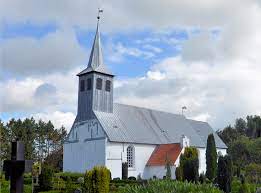 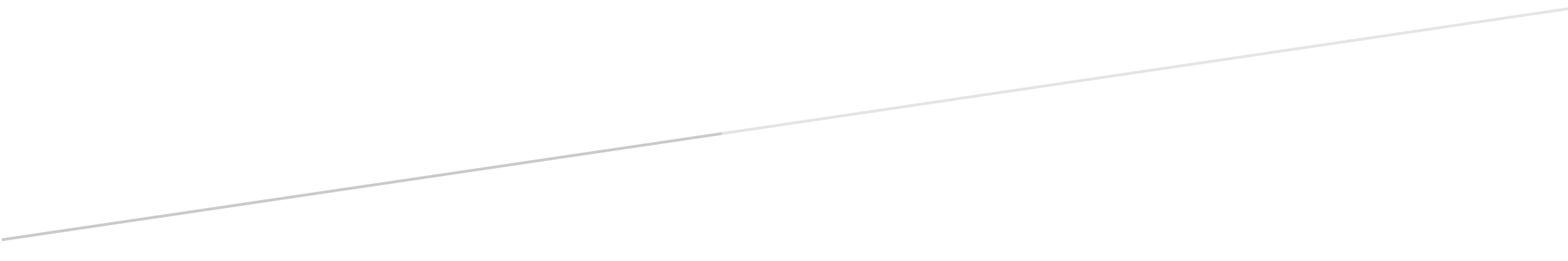 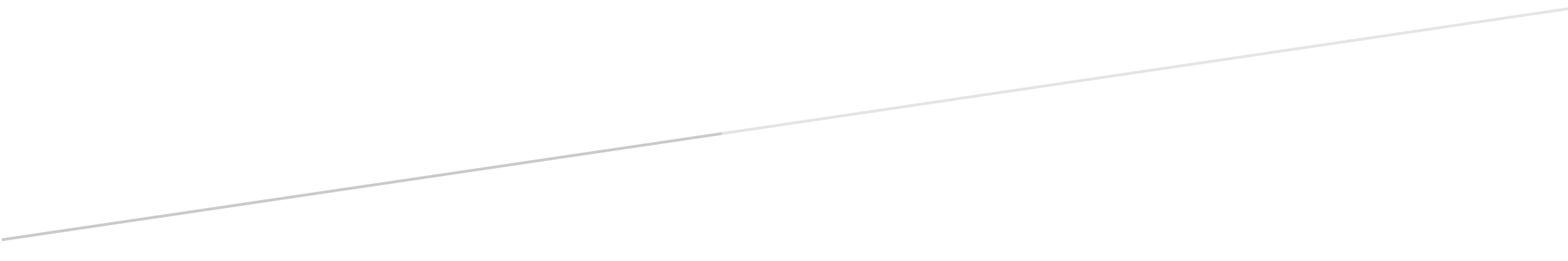 